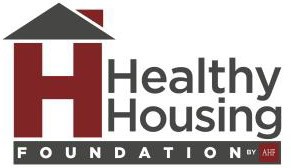   Emergency Housing Application Sunset on Sunrise (SOS)6515 Sunset Blvd. Hollywood, CA 90028  YOU  MAY  EXPLAIN  ANY  “YES”  ANSWERS  BELOW  (please  indicate  years  of  any  convictions):    __________________________________________________________________________    __________________________________________________________________________    __________________________________________________________________________    ________________ 	______ 	_____ 	__________ 	______ 	______ 	____ To  be  processed,  application  must  be  accompanied  by  ALL  of  the  following:  [      ]  Completed  HHF  Background  Check  Form  (pages  3  &  4  of  this  document)  [      ]  A  CLEAR  Photo  ID  (State  ID,  Passport,  Driver’s  License,  Native  Tribal  ID,  or  Department  of  Defense  ID)         [      ]  Proof  of  Income  (SSI  letter,  pay  stub,  proof  of  benefits,  etc.)  Applicant represents that statements made are true, correct and hereby authorizes verification of references to include but not limited to credit checks, unlawful detainer checks & credit checks and agrees to furnish additional credit references on request. I authorize verification of the information contained herein solely for the purpose of establishing my qualifications as a tenant. I release anyone verifying such information or providing information, from liability. I understand that incomplete or incorrect information provided in the application, may cause a delay in processing and can result in denial of emergency housing.I understand that even if I am granted emergency housing based on my initial credit check, that a fuller credit check will still be conducted up to 30 days after my initial application. I understand that if this fuller credit check reveals falsified information in my application that this is grounds for eviction and I may be denied further housing with the Healthy Housing Foundation.      Applicant  Signature:   	  	  Date: 	  You  may  submit  your  application  by:  Email:  Info@HealthyHousingFoundation.Net      Fax:          +1  323.978.6030                                                  In  Person:  Sunset on Sunrise (SOS)  6515 Sunset Blvd. Hollywood, CA 90028OPTIONAL  (does  not  impact  your  application,  please  check  one):  I  would  consider  being  interviewed   or  speaking  publicly  about  my  experience  with  the  Healthy  Housing  Foundation.    [      ]  YES        [      ]  NOHEALTHY HOUSING FOUNDATION by AHF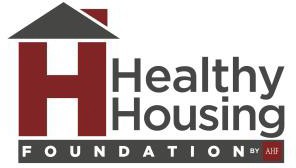 RELEASE AUTHORIZATION FOR BACKGROUND CHECK  In connection with my application for emergency housing I understand that a consumer report or an investigative consumer report may be requested that will include information about my background and any information regarding criminal convictions that may exist. I understand that as directed by company policy described, you may be requesting information from public and private sources about any criminal conviction when may be on my record in any jurisdiction including, but not limited to:  Drug trafficking convictions. Unlawful possession of a firearm or weapon. Convicted and or registered sex offenders. Crimes against persons (rape, sexual assault, robbery, armed robbery, assault, aggravated assault, manslaughter and murder, etc.). This will include convictions under Federal laws, State laws, as well as the Uniformed Code of Military Justice (UCMJ).I understand that According to the Fair Credit Reporting Act, I am also entitled to know if I am denied residency as a result of information obtained through this background check process.  I further acknowledge I am entitled to a copy of the report compiled by the Consumer-­Reporting Agency.  If so, I will be notified and given the name and address of the agency or the source that provided the information.3. I acknowledge that a telephonic facsimile (FAX) or photographic copy shall be as valid as the original. This release is valid for most federal, state and county agencies, including the Minnesota Department of Labor.4. If you want a copy of the report(s) ordered, check here. The report(s) will be sent by the reporting agency, or the Healthy Housing Foundation to you at the address below.5. I hereby authorize, without reservation, any law enforcement agency, institution, information service bureau, school, or organization contacted by AIDS Healthcare Foundation, Healthy Housing Foundation, their property managers or other agents, to furnish the information described in Section 1.6. I understand that even if I am granted emergency housing based on my initial credit check, that a fuller credit check will still be conducted up to 30 days after my initial application. I understand that if this fuller credit check reveals falsified information in my application that this is grounds for eviction and that I may be denied further housing with the Healthy Housing Foundation.The following information is required by law enforcement agencies and other entities for positive identification purposes when checking public records. It is confidential and will not be used for any other purposes. I hereby release all persons, agencies, organizations and entities providing information or reports about me from any and all liability arising out of the requests for or release of any of the above-­ mentioned information or reports. Please  print  your  full   name  	LAST  	FIRST  	MIDDLE  Please  print  other  names  you  have  used  Home  Address  City  	State  	Zip  Code  Social  Security  Number  	  Email  Driver’s   License   Number  	State   Issuing   License  	Name  as  it  appears  on  license  Signature  	Today's  Date  HEALTHY HOUSING FOUNDATION by AHFCONSENT FOR RELEASE OF BACKGROUND INFORMATION  I,    	LAST  NAME  	FIRST  NAME  	MIDDLE  NAME  	Please  Include  Sr.,  Jr.,  II,  III,  etc.  understand that in conjunction with my application for emergency housing, the AIDS Healthcare Foundation, the Healthy Housing Foundation, and/or their property managers, will use the services of an outside agency to research regarding any and all criminal convictions as listed in the following: Drug trafficking convictions. Unlawful possession of a firearm or weapon. Convicted and or registered sex offenders. Crimes against persons (rape, sexual assault, robbery, armed robbery, assault, aggravated assault, manslaughter and murder, etc.). This agency will provide a written report of its findings to AIDS Healthcare Foundation, the Healthy Housing Foundation, and/or their property managers. AIDS Healthcare Foundation and the Healthy Housing foundation use Accurate Background, Inc., a consumer2 reporting agency, as an agent to perform its Employment related background investigations. Accurate Background, Inc. will utilize various sources of information it deems appropriate including but not limited to criminal conviction records, current and former employers, department of motor vehicle records, military records, credit reporting agencies, education records, professional and personal references in compliance with the Americans with Disabilities Act. I agree, authorize and consent to the release and disclosure of any and all information including but not limited to the above to AIDS Healthcare Foundation, Healthy Housing Foundation, their property managers, and Accurate Background, Inc. I agree, authorize and consent to the procurement of a Consumer Report and/or an Investigative Consumer Report and understand that it may contain information about my credit worthiness, credit standing, credit capacity, character, general reputation, personal characteristics, or mode of living. This authorization in original or copy form shall be valid for my term of residency from the date indicated next to my signature. According to the Fair Credit Reporting Act, AIDS Healthcare Foundation, or the Healthy Housing Foundation will notify me, if residency is denied because of information obtained from a Consumer Reporting Agency. Additionally, I understand that if requested within 60 days, I will be given a full and accurate disclosure as to the nature and substance of all information provided to AIDS Healthcare Foundation and / or the Healthy Housing Foundation. I further understand that I may request a copy of the report, and that when doing so, proper identification will be required and I should direct my request to: Accurate Background, Inc., 7515 Irvine Center Drive, Irvine, CA 92618, (800) 2162 80248. I understand that residents of all states will automatically receive a copy of the report if an adverse action is taken regarding the residency application, or upon request as outlined herein. LAW ENFORCEMENT AGENCIES AND OTHER ENTITIES FOR POSITIVE IDENTIFICATION PURPOSES REQUIRE THE FOLLOWING INFORMATION WHEN CHECKING PUBLIC RECORDS. IT IS CONFIDENTIAL AND WILL NOT BE USED FOR ANY OTHER PURPOSES. PLEASE PRINT CLEARLY.          Signed: ____________________________________        Date: _______________________________________________Name  as  it  appears  on  your  driver’s  license  or  state  identification  card:   	______________Other  names  you  have  used,  or  are  also  known  as,  including  maiden  name,  name  changes  and  any  aliases:  PLEASE  PROVIDE  ALL  RESIDENTIAL  ADDRESSES  FOR  THE  PAST  7  YEARS            	  Mo./Yr.  I  Mo./Yr·  Former   Address:  	I  Street  	Apt.#  	City  	State  	Zip   Code  	From  I  To?  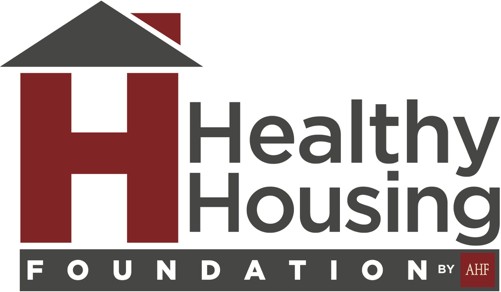 HEALTHY HOUSING FOUNDATION REFERRAL / APPLICATION PROCESSHealthy Housing Foundation is accepting applications for transitional housing.For any questions regarding the process or required documentation, please email:Info@HealthyHousingFoundation.net Page 5 of 5 (informational Only) Revised on 3.27.18 LEGAL  NAME:  LEGAL  NAME:  LEGAL  NAME:  LEGAL  NAME:  LEGAL  NAME:  DRIVER’S  LICENSE  #:  DRIVER’S  LICENSE  #:  DRIVER’S  LICENSE  #:  DRIVER’S  LICENSE  #:  SOCIAL  SECURITY  #:  SOCIAL  SECURITY  #:  SOCIAL  SECURITY  #:  SOCIAL  SECURITY  #:  SOCIAL  SECURITY  #:  BIRTH  DATE:  Phone:  Phone:  Phone:  Phone:  Phone:  Phone:  Phone:  Email:  Email:  Email:  Email:  Email:  Email:  Email:  Email:  Family Information:           Child Name: __________________________________       Age:  __________________               DOB:_____________________Child Name: __________________________________       Age:  __________________               DOB:_____________________Child Name: __________________________________       Age:  __________________               DOB:_____________________Family Information:           Child Name: __________________________________       Age:  __________________               DOB:_____________________Child Name: __________________________________       Age:  __________________               DOB:_____________________Child Name: __________________________________       Age:  __________________               DOB:_____________________Family Information:           Child Name: __________________________________       Age:  __________________               DOB:_____________________Child Name: __________________________________       Age:  __________________               DOB:_____________________Child Name: __________________________________       Age:  __________________               DOB:_____________________Family Information:           Child Name: __________________________________       Age:  __________________               DOB:_____________________Child Name: __________________________________       Age:  __________________               DOB:_____________________Child Name: __________________________________       Age:  __________________               DOB:_____________________Family Information:           Child Name: __________________________________       Age:  __________________               DOB:_____________________Child Name: __________________________________       Age:  __________________               DOB:_____________________Child Name: __________________________________       Age:  __________________               DOB:_____________________Family Information:           Child Name: __________________________________       Age:  __________________               DOB:_____________________Child Name: __________________________________       Age:  __________________               DOB:_____________________Child Name: __________________________________       Age:  __________________               DOB:_____________________Family Information:           Child Name: __________________________________       Age:  __________________               DOB:_____________________Child Name: __________________________________       Age:  __________________               DOB:_____________________Child Name: __________________________________       Age:  __________________               DOB:_____________________Family Information:           Child Name: __________________________________       Age:  __________________               DOB:_____________________Child Name: __________________________________       Age:  __________________               DOB:_____________________Child Name: __________________________________       Age:  __________________               DOB:_____________________Family Information:           Child Name: __________________________________       Age:  __________________               DOB:_____________________Child Name: __________________________________       Age:  __________________               DOB:_____________________Child Name: __________________________________       Age:  __________________               DOB:_____________________Family Information:           Child Name: __________________________________       Age:  __________________               DOB:_____________________Child Name: __________________________________       Age:  __________________               DOB:_____________________Child Name: __________________________________       Age:  __________________               DOB:_____________________Family Information:           Child Name: __________________________________       Age:  __________________               DOB:_____________________Child Name: __________________________________       Age:  __________________               DOB:_____________________Child Name: __________________________________       Age:  __________________               DOB:_____________________Family Information:           Child Name: __________________________________       Age:  __________________               DOB:_____________________Child Name: __________________________________       Age:  __________________               DOB:_____________________Child Name: __________________________________       Age:  __________________               DOB:_____________________Family Information:           Child Name: __________________________________       Age:  __________________               DOB:_____________________Child Name: __________________________________       Age:  __________________               DOB:_____________________Child Name: __________________________________       Age:  __________________               DOB:_____________________Family Information:           Child Name: __________________________________       Age:  __________________               DOB:_____________________Child Name: __________________________________       Age:  __________________               DOB:_____________________Child Name: __________________________________       Age:  __________________               DOB:_____________________Family Information:           Child Name: __________________________________       Age:  __________________               DOB:_____________________Child Name: __________________________________       Age:  __________________               DOB:_____________________Child Name: __________________________________       Age:  __________________               DOB:_____________________Referral  Source  (please  check  ONE):          [      ]  Walk  In                	      [      ]  Agency  Referral  (Agency’s  Name  &  Phone):    [      ]  AHF  Referral  (Person’s  Name):            	    [      ]  Other  (please  explain):    Referral  Source  (please  check  ONE):          [      ]  Walk  In                	      [      ]  Agency  Referral  (Agency’s  Name  &  Phone):    [      ]  AHF  Referral  (Person’s  Name):            	    [      ]  Other  (please  explain):    Referral  Source  (please  check  ONE):          [      ]  Walk  In                	      [      ]  Agency  Referral  (Agency’s  Name  &  Phone):    [      ]  AHF  Referral  (Person’s  Name):            	    [      ]  Other  (please  explain):    Referral  Source  (please  check  ONE):          [      ]  Walk  In                	      [      ]  Agency  Referral  (Agency’s  Name  &  Phone):    [      ]  AHF  Referral  (Person’s  Name):            	    [      ]  Other  (please  explain):    Referral  Source  (please  check  ONE):          [      ]  Walk  In                	      [      ]  Agency  Referral  (Agency’s  Name  &  Phone):    [      ]  AHF  Referral  (Person’s  Name):            	    [      ]  Other  (please  explain):    Referral  Source  (please  check  ONE):          [      ]  Walk  In                	      [      ]  Agency  Referral  (Agency’s  Name  &  Phone):    [      ]  AHF  Referral  (Person’s  Name):            	    [      ]  Other  (please  explain):    Referral  Source  (please  check  ONE):          [      ]  Walk  In                	      [      ]  Agency  Referral  (Agency’s  Name  &  Phone):    [      ]  AHF  Referral  (Person’s  Name):            	    [      ]  Other  (please  explain):    Referral  Source  (please  check  ONE):          [      ]  Walk  In                	      [      ]  Agency  Referral  (Agency’s  Name  &  Phone):    [      ]  AHF  Referral  (Person’s  Name):            	    [      ]  Other  (please  explain):    Referral  Source  (please  check  ONE):          [      ]  Walk  In                	      [      ]  Agency  Referral  (Agency’s  Name  &  Phone):    [      ]  AHF  Referral  (Person’s  Name):            	    [      ]  Other  (please  explain):    Referral  Source  (please  check  ONE):          [      ]  Walk  In                	      [      ]  Agency  Referral  (Agency’s  Name  &  Phone):    [      ]  AHF  Referral  (Person’s  Name):            	    [      ]  Other  (please  explain):    Referral  Source  (please  check  ONE):          [      ]  Walk  In                	      [      ]  Agency  Referral  (Agency’s  Name  &  Phone):    [      ]  AHF  Referral  (Person’s  Name):            	    [      ]  Other  (please  explain):    Referral  Source  (please  check  ONE):          [      ]  Walk  In                	      [      ]  Agency  Referral  (Agency’s  Name  &  Phone):    [      ]  AHF  Referral  (Person’s  Name):            	    [      ]  Other  (please  explain):    Referral  Source  (please  check  ONE):          [      ]  Walk  In                	      [      ]  Agency  Referral  (Agency’s  Name  &  Phone):    [      ]  AHF  Referral  (Person’s  Name):            	    [      ]  Other  (please  explain):    Referral  Source  (please  check  ONE):          [      ]  Walk  In                	      [      ]  Agency  Referral  (Agency’s  Name  &  Phone):    [      ]  AHF  Referral  (Person’s  Name):            	    [      ]  Other  (please  explain):    Referral  Source  (please  check  ONE):          [      ]  Walk  In                	      [      ]  Agency  Referral  (Agency’s  Name  &  Phone):    [      ]  AHF  Referral  (Person’s  Name):            	    [      ]  Other  (please  explain):    Current  living  situation:  	  [      ]  Car  	  [      ]  Shelter  	  [      ]  Street    	  [      ]  Other  (details):  Current  living  situation:  	  [      ]  Car  	  [      ]  Shelter  	  [      ]  Street    	  [      ]  Other  (details):  Current  living  situation:  	  [      ]  Car  	  [      ]  Shelter  	  [      ]  Street    	  [      ]  Other  (details):  Current  living  situation:  	  [      ]  Car  	  [      ]  Shelter  	  [      ]  Street    	  [      ]  Other  (details):  Current  living  situation:  	  [      ]  Car  	  [      ]  Shelter  	  [      ]  Street    	  [      ]  Other  (details):  Current  living  situation:  	  [      ]  Car  	  [      ]  Shelter  	  [      ]  Street    	  [      ]  Other  (details):  Current  living  situation:  	  [      ]  Car  	  [      ]  Shelter  	  [      ]  Street    	  [      ]  Other  (details):  Current  living  situation:  	  [      ]  Car  	  [      ]  Shelter  	  [      ]  Street    	  [      ]  Other  (details):  Current  living  situation:  	  [      ]  Car  	  [      ]  Shelter  	  [      ]  Street    	  [      ]  Other  (details):  Current  living  situation:  	  [      ]  Car  	  [      ]  Shelter  	  [      ]  Street    	  [      ]  Other  (details):  Current  living  situation:  	  [      ]  Car  	  [      ]  Shelter  	  [      ]  Street    	  [      ]  Other  (details):  Current  living  situation:  	  [      ]  Car  	  [      ]  Shelter  	  [      ]  Street    	  [      ]  Other  (details):  Current  living  situation:  	  [      ]  Car  	  [      ]  Shelter  	  [      ]  Street    	  [      ]  Other  (details):  Current  living  situation:  	  [      ]  Car  	  [      ]  Shelter  	  [      ]  Street    	  [      ]  Other  (details):  Current  living  situation:  	  [      ]  Car  	  [      ]  Shelter  	  [      ]  Street    	  [      ]  Other  (details):  Current  home  address:  Current  home  address:  Current  home  address:  Current  home  address:  Current  home  address:  Current  home  address:  Current  home  address:  Previous  home  address:  Previous  home  address:  Previous  home  address:  Previous  home  address:  Previous  home  address:  Previous  home  address:  Previous  home  address:  Previous  home  address:  City,  State,  Zip:  City,  State,  Zip:  City,  State,  Zip:  City,  State,  Zip:  City,  State,  Zip:  City,  State,  Zip:  City,  State,  Zip:  City,  State,  Zip:  City,  State,  Zip:  City,  State,  Zip:  City,  State,  Zip:  City,  State,  Zip:  City,  State,  Zip:  City,  State,  Zip:  City,  State,  Zip:  How  long  at  address:  How  long  at  address:  How  long  at  address:  How  long  at  address:  How  long  at  address:  How  long  at  address:  How  long  at  address:  How  long  at  address:  How  long  at  address:  How  long  at  address:  How  long  at  address:  How  long  at  address:  How  long  at  address:  How  long  at  address:  How  long  at  address:  Rent  Paid:  Rent  Paid:  Rent  Paid:  Rent  Paid:  Rent  Paid:  Rent  Paid:  Rent  Paid:  Previous  Rent  Paid:  Previous  Rent  Paid:  Previous  Rent  Paid:  Previous  Rent  Paid:  Previous  Rent  Paid:  Previous  Rent  Paid:  Previous  Rent  Paid:  Previous  Rent  Paid:  Current  Landlord  Phone  Number:  Current  Landlord  Phone  Number:  Current  Landlord  Phone  Number:  Current  Landlord  Phone  Number:  Current  Landlord  Phone  Number:  Current  Landlord  Phone  Number:  Current  Landlord  Phone  Number:  Previous  Landlord  Phone  Number:  Previous  Landlord  Phone  Number:  Previous  Landlord  Phone  Number:  Previous  Landlord  Phone  Number:  Previous  Landlord  Phone  Number:  Previous  Landlord  Phone  Number:  Previous  Landlord  Phone  Number:  Previous  Landlord  Phone  Number:  Current  Landlord’s  Name:  Current  Landlord’s  Name:  Current  Landlord’s  Name:  Current  Landlord’s  Name:  Current  Landlord’s  Name:  Current  Landlord’s  Name:  Current  Landlord’s  Name:  Previous  Landlord's  Name:  Previous  Landlord's  Name:  Previous  Landlord's  Name:  Previous  Landlord's  Name:  Previous  Landlord's  Name:  Previous  Landlord's  Name:  Previous  Landlord's  Name:  Previous  Landlord's  Name:  Current  Occupation:  Current  Occupation:  Current  Occupation:  Current  Occupation:  Current  Occupation:  Current  Occupation:  Current  Occupation:  Previous  Occupation:  Previous  Occupation:  Previous  Occupation:  Previous  Occupation:  Previous  Occupation:  Previous  Occupation:  Previous  Occupation:  Previous  Occupation:  Current  Employer  Name:  Current  Employer  Phone:    Current  Employer  Phone:    Current  Employer  Phone:    Current  Employer  Phone:    Current  Employer  Phone:    Current  Employer  Phone:    Previous  Employer  Name:  Previous  Employer  Name:  Previous  Employer  Name:  Previous  Employer  Name:  Previous  Employer  Name:  Previous  Employer  Name:  Previous  Employer  Phone:  Previous  Employer  Phone:  Current  Work  Address:  Current  Monthly  Income:  Current  Monthly  Income:  Current  Monthly  Income:  Current  Monthly  Income:  Current  Monthly  Income:  Current  Monthly  Income:  Previous  Work  Address:  Previous  Work  Address:  Previous  Work  Address:  Previous  Work  Address:  Previous  Work  Address:  Previous  Work  Address:  Previous  Monthly  Income:  Previous  Monthly  Income:    Please provide TWO personal  references    Please provide TWO personal  references    Please provide TWO personal  references    Please provide TWO personal  references    Please provide TWO personal  references    Please provide TWO personal  references    Please provide TWO personal  references    Please provide TWO personal  references    Please provide TWO personal  references    Please provide TWO personal  references    Please provide TWO personal  references    Please provide TWO personal  references    Please provide TWO personal  references    Please provide TWO personal  references    Please provide TWO personal  references  Name:Name:Name:Name:Relationship:Relationship:Relationship:Relationship:Relationship:Relationship:Phone:Phone:Phone:Phone:Phone:Address:   Address:   Address:   Address:   Address:   Address:   Address:   Address:   Address:   Address:   Address:   Address:   Address:   Address:   Address:   Name:Name:Name:Relationship:Relationship:Relationship:Relationship:Relationship:Relationship:Relationship:Relationship:Phone:Phone:Phone:Phone:Address:   Address:   Address:   Address:   Address:   Address:   Address:   Address:   Address:   Address:   Address:   Address:   Address:   Address:   Address:   Vehicle  Vehicle  YearYearYearYearMakeMakeColor  Color  Color  Color  License  #  License  #  State    [      ]  YES        [      ]  NO       Do  you  have  pets?                                (Can  provide  a  Certificate  of  Good  Health/Proof  of  Vaccination/Service  Animal  Certification?)    [      ]  YES        [      ]  NO       Have  you  ever  been  evicted  or  had  an  unlawful  detainer  filed  against  you?    [      ]  YES        [      ]  NO       Do  you  have  any  credit  problems?    [      ]  YES        [      ]  NO       Have  you  ever  been  convicted  of  drug  trafficking?                                                                                     (Examples:  Selling,  distributing,  importing/exporting  controlled substances?)                  [      ]  YES        [      ]  NO       Have  you  ever  been  convicted  of  a  felony?    [      ]  YES        [      ]  NO       Have  you  ever  been  convicted  for  a  crime  against  persons?                                                                        If  yes,  please  check  any  below  that  apply.    [      ]  Battery/Assault/Aggravated  Assault          [      ]  Sexual  Assault/Rape          [      ]  Robbery/Aggravated  Robbery           [      ]  Manslaughter/Murder/Attempted  Murder          [      ]  Any  crime  for  harming  or  attempting  to  harm  another  person.  Current  Address:  I  _  Street  Apt.#  City  State  Zip  Code  From  I  To?  Former  Address:  /  Street  Apt.#  City  State  Zip   Code  From  I  To?  Housing TypeEmergency Housing (single parents w/ children only)Eligible Applicants  Single parents with children who are homeless or at risk homeless. Our emergency housing does have House Rules and you must pass the background check. No pets. (Properly documented service/support animals permitted if they are a reasonable accommodation for a disability.)Referral ProcessReferral Process:Referring agency completes Healthy Housing Foundation's application and background check forms with client, also attaching copies of client proof of income and photo ID.Submit all documents in person at: SOS: 6516 Sunset Blvd., Los Angeles, CA 90028OREMAIL: Info@HealthyHousingFoundation.net  Site Manager Contact Tiana NormanLanguages SpokenEnglish/SpanishHours of OperationApplications are accepted via fax and on site 24/7. Bring proof of income & ID to apply.Location ServicesOn-site property management; Fully Furnished, TV and cable, Refrigerator and MicrowaveFeesMonthly fees are $500 per month. A $100 Cleaning Deposit per room is also required.Accepted Income SourcesIncome verification by at least one of the following methods:SSI/SSDI -Award letter dated within the last 12 monthsOffer of Employment Letter dated within the last 30 daysBank statements for the last three months showing deposited incomeUnemployment Determination Letter A pay stub dated from the last 60 days CalWORKs Benefits LetterSome Vouchers (Rapid Rehousing, etc. Inquire via email for full list.)Required Documentation ChecklistIn order to be processed, your complete application should contain ALL of the following:Complete Application FormProof of IncomeBackground Check FormCLEAR COPY of Verifiable photo Identification Card (State ID, Passport, Driver’s License, Native Tribal ID, and US Department of Defense ID)